№Наименование компетенцииОрганизация-партнёр (полное наименование)ЛоготипФ.И.О. руководителя1Медицинский и социальный уход Магазин медицинской одежды "ELIT"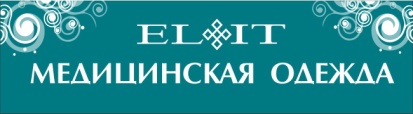 Русских Наталья Владимировна2Медицинский и социальный уходООО "Фармаимпекс - Управляющая Компания"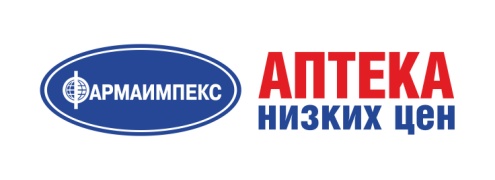 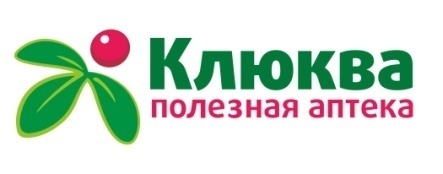 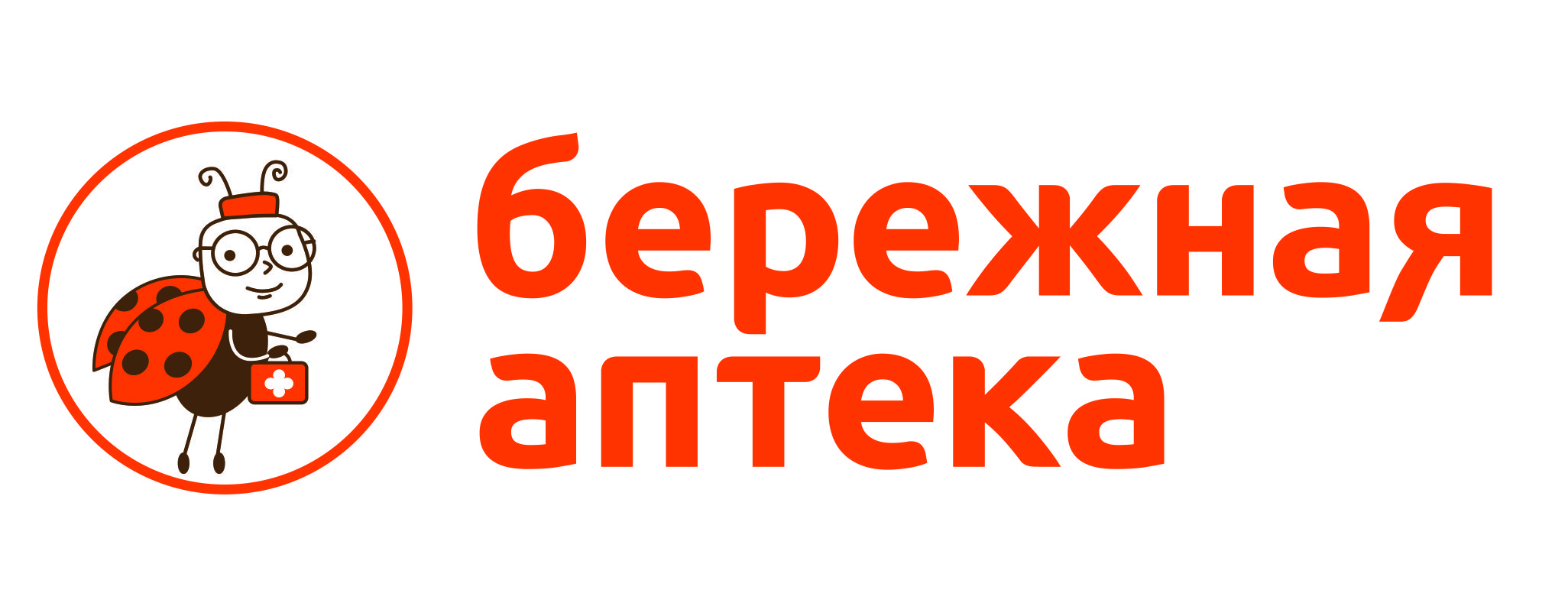 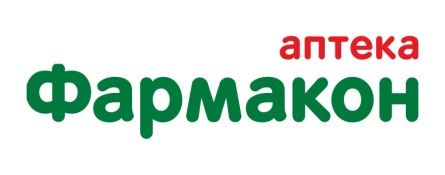 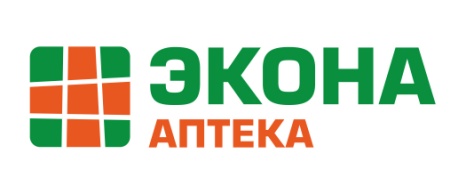 Зверев Алексей Владимирович